Science OlympiadOptics Test Division BHolt InvitationalSchool Name:___________________________________Team Number: _________________________________Please do not open this test until instructed to do so.All multiple point, fill-in-the-blank, and true/false questions are 1 point eachTiebreakers start with question #1 and go to end of testAfter starting, you will have the remainder of the period to complete the test, minus the time spent for the Laser Shoot.All numerical answers (non multiple choice) will require correct units and significant digits.The splitting of visible light by a prism into the color spectrum is calledDeviationDispersion 	ReflectionFilteringIf a human sees an object as Magenta, what primary color of light is being absorbed by the object (assume use of white light)?Sunlight reflecting off choppy water, without a clear image is an example of what type of reflection?Secular		Diffuse		How many colors of light are being used on the screen shown below? 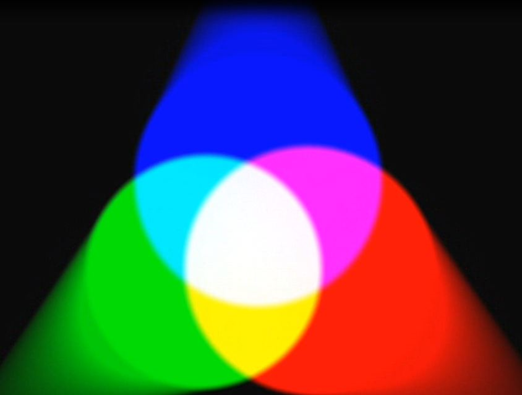 The mathematic relationship between the speed of light in various mediums to the index of refraction is N=c/v.  In this equation, the variable v stands for:The speed of light in a vacuumThe speed of sound in a vacuumThe velocity of the mass the light is entering/leavingThe speed of light in the medium being measured The wavelength of the light being usedWhat two primary colors of light make up yellow light? Using the edges of this paper as plain mirrors, trace the path of light for a total of 4 reflections and circle which object it will then reach8-11: Identify the objects in the diagram below with the following terms:Image_________Focal point__________Center of curvature_________Real object___________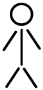 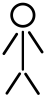 The purpose of the cones in the human eye are to:Control the focus of the eye to be able to see sharp imagesIdentify the frequency of the light hitting the retinaIdentify the intensity of the light hitting the retinaProtect the eye from receiving too much light and being damagedUsing a triangular glass prism, a form of light with a longer wavelength will have a ________ angle of deviation.Higher	Lower	Label the components of the telescope below.  Describe the type of each optical object (convex or concave, lens or mirror).  Also identify the type of telescope this represents.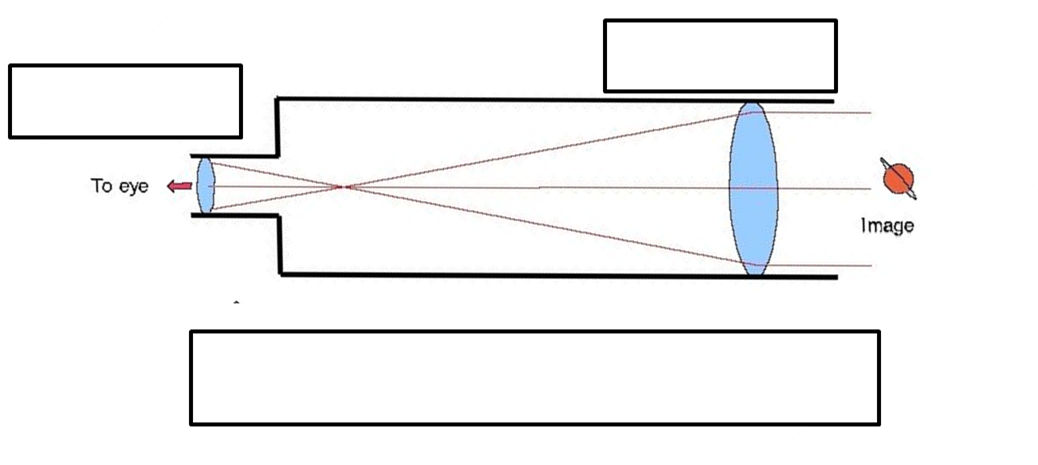 In the diagram above, describe the difference in the focal points of the two objects.A convex mirror always creates what type of image (real / virtual, orientation, size)?17-21:Identify the letter in the diagram with the name listed for each number.Angle of Reflection_______Incident ray_____________Normal line_____________Angle of Incidence_______Reflection ray___________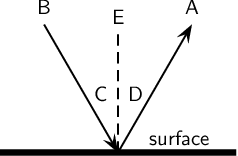 What is the relationship between the focal point and the center of curvature in a concave mirror?When two polarizing lenses with parallel alignments are placed over one another, no light is visible.TrueFalseIf the speed of light in air is 2.9970 x 108  m/s, what is the index of refraction of water?  Note:  the speed of light in a vacuum is 2.99792458 x 108 m/sTrue / False:  A convex lens always produces a virtual image.If the object in front of a concave mirror is between the center of curvature and the focal point, what an observer sees is  an ____________.Inverted, miniature, real imageUpright, miniature, virtual imageInverted, magnified, real image	Upright, magnified, real imageA pure pigment is a substance that absorbs a single frequency of light.  What color does a pure yellow pigment absorb?Trace three rays for the man and the convex lens below, and draw the image.  The points closest to the lens are F and F’, the outside points are 2F and 2F’.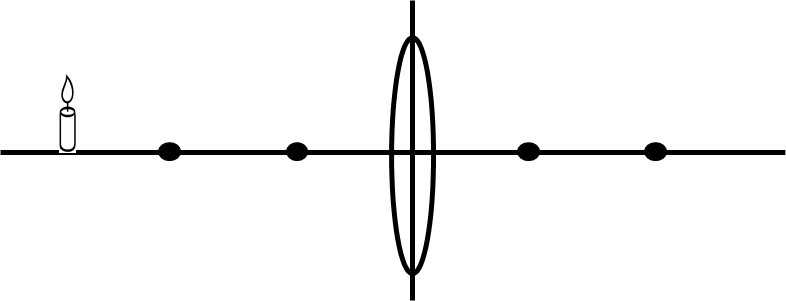 If an object is placed outside the center of curvature of a convex mirror, what type of image is formed?Inverted, miniature, real image	Upright, miniature, virtual imageInverted, magnified, real image	Upright, magnified, real imageName the secondary colors of light for the human eye.True or False: The image below is a diagram showing diffuse reflection.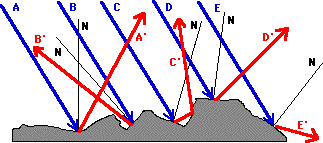 The approximate index of refraction for the human cornea is:1.031.801.531.38If an object 8.7 cm tall is placed 9.0 cm in front of a convex lens with a focal point distance of 6.0 cm, how far from the mirror is the image located?In the same scenario from previous question, what is the size of the image formed?Since the cornea and lens combination acts as a converging lens (or a double convex lens), and the objects being viewed are more than twice the focal length away, the images formed on the retina are:RealInvertedMagnified (enlarged)A and BThe picket fence analogy shown below is similar to polarization via a ____________.  In making a film of this type, long molecules are stretched across the surface in parallel lines that block waves that are aligned perpendicular to the molecules. 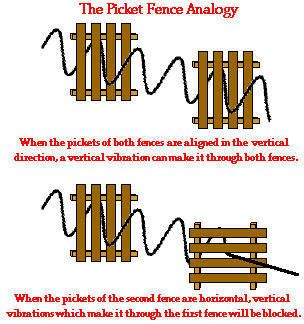 True / False:  A difference between a converging lens and a diverging lens is that a diverging lens is thicker in the middle than at the ends and a converging lens is thicker at the ends than in the middle.Film coatings can be used to protect human eyes from damaging light sources.True False